Republika HrvatskaGrad ZagrebGRADSKI URED ZA PROSTORNO UREĐENJE,  IZGRADNJU GRADA,  GRADITELJSTVO, KOMUNALNE POSLOVE I PROMETOdjel za prostorno uređenje Središnji odsjek za prostorno uređenjeTrg Stjepana Radića 1, ZagrebKlasa: UP/I-350-05/16-005/284Urbroj: 251-13-21-1/025-16-22Zagreb, 22.12.2016.Gradski ured za prostorno uređenje, izgradnju Grada, graditeljstvo, komunalne poslove i promet, Odjel za prostorno uređenje, Središnji odsjek za prostorno uređenje, na temelju čl. 117. st. 2. Zakona o prostornom uređenju (Narodne novine br. 153/13), u svezi čl. 95. Zakona o općem upravnom postupku (Narodne novine br. 47/09), rješavajući po zahtjevu Vladimira Havraneka iz Zagreba, V Rudeški ogranak 24, za izdavanje rješenja o utvrđivanju građevne čestice stambene zgrade u Zagrebu, V Rudeški ogranak 24, izgrađene na k.č.br. 808 i k.č.br. 885/12, obje k.o. Rudeš,  P O Z I V Avlasnike i nositelje drugih stvarnih prava na nekretnini označenoj kao k.č. br. 885/12  k.o. Rudeš od dijela koje se predviđa formirati građevna čestica postojeće stambene zgrade u Zagrebu, V Rudeški ogranak 24, na dan 09.01.2017. od 9.00 sati do 12.00 sati, u službenoj prostoriji ovog Ureda, Trg Stjepana Radića 1, soba 123, I kat, radi uvida u izmijenjeni prijedlog oblika i građevne čestice stambene zgrade, te očitovanja na isti.Uvid u spis predmeta radi izjašnjenja mogu pristupiti osobno ili putem opunomoćenika, osobe koje dokažu svojstvo stranke u predmetnoj upravnoj stvari, odnosno osobe koje predoče ispravu temeljem koje su stekle pravo vlasništva ili kakvo drugo stvarno pravo na naznačenoj nekretnini.	Rješenje o utvrđivanju građevne čestice može se izdati iako se stranka ne odazove ovom pozivu.Ovaj poziv smatra se dostavljenim istekom osmog dana od dana javne objave.Upravni savjetnikMarija Stipaničev, dipl. ing. arh.Dostaviti:1. Oglasna ploča, ovdje, na rok od 8 dana2. "E"-stranice Grada Zagreba3. Izlaganjem na građevnoj čestici4. Arhiva, ovdje 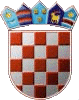 